ПРИКАЗ № 167/1-о«22» декабря 2022г
О внесении изменений в  приказФинансового управления Администрации муниципального образования «Город Майкоп» от 11.08.2022 № 107-о «О внесении  изменений в Порядок учета бюджетных и денежных обязательств получателей средств бюджета муниципального образования«Город Майкоп» территориальныморганом Федерального казначейства, утвержденный приказом от 19.11.2021 № 109-о»В целях устранения технических ошибок, приказываю:1. Внести в приказ Финансового управления Администрации муниципального образования «Город Майкоп» от 11.08.2022 №107-о «О внесении изменений в  Порядок учета бюджетных и денежных обязательств получателей средств бюджета муниципального образования «Город Майкоп» территориальным органом Федерального казначейства, утвержденный приказом Финансового управления Администрации муниципального образования «Город Майкоп» от 19.11.2021 № 109-о» следующие изменения:1.1. Реквизиты приложения № 1 изложить в следующей редакции: «Приложение № 1 к приказу Финансового управления Администрации муниципального образования «Город Майкоп» от 11 августа 2022 № 107-о»;1.2. Реквизиты приложения № 2 изложить в следующей редакции: «Приложение № 2 к приказу Финансового управления Администрации муниципального образования «Город Майкоп» от 11 августа 2022 № 107-о»; 	2. Отделу планирования и анализу расходов бюджета (Е.А. Зеленская) довести настоящий приказ до Управления Федерального казначейства по Республике Адыгея (Адыгея) и главных распорядителей бюджетных средств муниципального образования «Город Майкоп». 	3. Разместить настоящий приказ на официальном сайте Администрации муниципального образования «Город Майкоп» (http://www.maikop.ru).4. Контроль за исполнением настоящего приказа возложить на заместителя руководителя (О.Д. Семилетова).5.	Приказ «О внесении изменений в приказ Финансового управления Администрации муниципального образования «Город Майкоп» от 11.08.2022 № 107-о «О внесении изменений в Порядок учета бюджетных и денежных обязательств получателей средств бюджета муниципального образования «Город Майкоп» территориальным органом Федерального казначейства, утвержденный приказом от 19.11.2021 № 109-о» вступает в силу со дня его подписания и распространяет свое действие на правоотношения, возникшие с 11.08.2022.  Руководитель								Л. В Ялина Администрация муниципального образования «Город Майкоп»Республики АдыгеяФИНАНСОВОЕ УПРАВЛЕНИЕ385000, г. Майкоп, ул. Краснооктябрьская, 21тел. 8(877-2) 52-31-58 факс 8(877-2) 52-26-00e-mail: fdmra@yandex.ru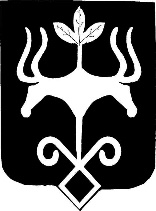 Адыгэ РеспубликэмМуниципальнэ образованиеу «Къалэу Мыекъуапэ» и АдминистрациеИФИНАНСОВЭ ИУПРАВЛЕНИЕ385000, къ. Мыекъуапэ,  ур. Краснооктябрьскэр, 21тел. 8(877-2) 52-31-58 факс 8(877-2) 52-26-00e-mail: fdmra@yandex.ru